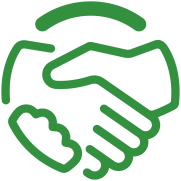 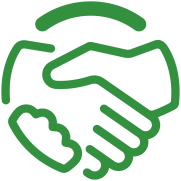 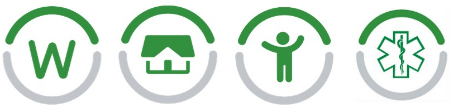 MINUTESDSSMSSAB REGULAR BOARD MEETINGThursday, October 21, 2021 at 4:30 PM90 Chapple Avenue – Rosedale AuditoriumPRESENT:		L. Dufour			J. Gawne			D. Edgar				C. Gardi			K. LammingSTAFF:		M. Nadeau			D. Petersson			S. Ford				J. Barban			R. Rushworth		A. Kohler			C. Fairbrother		REGRETS:		M. Bruni			M. Scott 			D. HilsingerCALL TO ORDER by L. Dufour, Board Chair at 5:23 PMChair L. Dufour acknowledged Early Child Educator Day and Carla Fairbrother provided any overview of how the day was recognized among providersAPPROVAL OF AGENDAResolution #21-078Moved By:  K. LammingSeconded By: D. Edgar2.1	“BE IT RESOLVED THAT the Agenda for October 21, 2021 District of Sault Ste. Marie Social Services Administration Board meeting be approved as presented.”	CARRIED DECLARATIONS OF PECUNIARY INTERESTNONEAPPROVAL OF PREVIOUS MINUTES Resolution #21-079Moved By: D. EdgarSeconded By: J. Gawne4.1	“BE IT RESOLVED THAT the Minutes from the District of Sault Ste. Marie Social Services Administration Board meeting dated September 16, 2021 be adopted as recorded.”	CARRIED5.	MANAGERS REPORTSONTARIO WORKSResolution #21-080Moved By: D. EdgarSeconded By: C. Gardi 5.1	“BE IT RESOLVED THAT the District of Sault Ste. Marie Social Services Administration Board (DSSMSSAB) accept the October 21, 2021 Ontario Work Service Plan Report of the Director of Income and Employment Supports and approve the 2021-2022 Service Plan as presented.”		CARRIEDPARAMEDIC SERVICESResolution #21-081Moved By: C. GardiSeconded By: K. Lamming   5.2	“BE IT RESOLVED THAT the District of Sault Ste. Marie Social Services Administration Board (DSSMSSAB) accept the October 21, 2021 Vehicle Maintenance Agreement Extension report of the Chief of Paramedic Services, and enter into a two (2) year extension of the Paramedic Services’ vehicle maintenance agreement with the Corporation of the City of Sault Ste. Marie as presented in the report.” 		CARRIEDKate Kirkham, the new Paramedic Chief was introduced to the Board 		Resolution #21-082Moved By: C. Gardi Seconded By: J. Gawne5.3	“BE IT RESOLVED THAT the District of Sault Ste. Marie Social Services Administration Board (DSSMSSAB) accept the October 21, 2021 Response Time Performance Plan report of the Chief of Paramedic Services and accept the 2022 Response Time Performance Plan as outlined in the report.”	CARRIEDCORPORATE SERVICESResolution #21-083Moved By: J. GawneSeconded By:  C. Gardi5.4	“BE IT RESOLVED THAT the District of Sault Ste. Marie Social Services Administration Board (DSSMSSAB) accept the October 21, 2021 2022 Operating Budget Report of the Director of Corporate Services as information.”	CARRIED6.	CORRESPONDENCEReviewed correspondence received from Algoma Ontario Health Team, inviting board members to participate in the Board to Board information session and discussion.7.	OTHER BUSINESS / NEW BUSINESSDSSMSSAB Staff recognition event will take place at the Delta on October 28, 2021.  All Board Members were invited to attend.Mike Nadeau provided an update on the community pop up event that took place at the former Rosedale school.8.	ADJOURNMENTResolution #21-084Moved By: C. GardiSeconded By:  D. Edgar  8.1 	"BE IT RESOLVED THAT we do now adjourn."CARRIEDMeeting Adjourned at 6:23 PMNEXT REGULAR BOARD MEETING  Thursday, November 25, 2021 4:30 PM